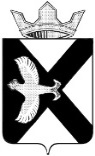 АДМИНИСТРАЦИЯ МУНИЦИПАЛЬНОГО ОБРАЗОВАНИЯ ПОСЕЛОК БОРОВСКИЙТЮМЕНСКОГО МУНИЦИПАЛЬНОГО РАЙОНА ТЮМЕНСКОЙ ОБЛАСТИРАСПОРЯЖЕНИЕ14 сентября  2023 г. 					   	                                № 292р.п. БоровскийВ соответствии со статьей 160.1 Бюджетного кодекса Российской Федерации:Утвердить Порядок осуществления бюджетных полномочий администратора доходов бюджета  муниципального образования  поселок Боровский согласно приложению №1 к настоящему распоряжению. Закрепить источники доходов бюджета муниципального образования поселок Боровский, осуществляющим бюджетные полномочия администратора доходов бюджета, согласно приложению №2 к настоящему распоряжению.Настоящее распоряжение вступает в силу с 01.01.2023.Разместить настоящее распоряжение на официальном сайте администрации муниципального образования поселок Боровский www. borovskiy-adm.ru и на официальном сайте Администрации Тюменского муниципального района во вкладке  муниципального образования  поселок Боровский в информационно-телекоммуникационной сети Интернет.  5.  Контроль за исполнением настоящего постановления возложить на заместителя главы сельского поселения по экономике, финансам и прогнозированию.Глава муниципального образования                                                       С.В.СычеваПриложение № 1
к распоряжению администрации
муниципального образованияпоселок Боровский
от 14 сентября 2023 г. N 292Порядок
осуществления бюджетных полномочий администратора доходов бюджета муниципального образования  поселок Боровский1. Настоящий Порядок определяет процедуру осуществления бюджетных полномочий администратора доходов бюджета муниципального образования  поселок Боровский(далее по тексту также - администратор доходов местного бюджета).2. Администратор доходов местного бюджета осуществляет бюджетные полномочия в соответствии с Бюджетным кодексом Российской Федерации и принимаемыми в соответствии с ним муниципальными правовыми актами, регулирующими бюджетные правоотношения.3. Администратор доходов местного бюджета осуществляет в отношении закрепленных источников доходов бюджетов следующие бюджетные полномочия:3.1. начисление, учет и контроль за правильностью исчисления, полнотой и своевременностью осуществления платежей в бюджеты, пеней и штрафов по ним;3.2. взыскание задолженности по платежам в бюджеты, пеней и штрафов;3.3. принятие решений о возврате излишне уплаченных (взысканных) платежей в бюджеты, пеней и штрафов, а также процентов за несвоевременное осуществление такого возврата и процентов, начисленных на излишне взысканные суммы, и представление в Управление Федерального казначейства по Тюменской области (далее - УФК) заявок на возврат в соответствии с Порядком учета Федеральным казначейством поступлений в бюджетную систему Российской Федерации и их распределения между бюджетами бюджетной системы Российской Федерации, утвержденным приказом Министерства финансов Российской Федерации от 29.12.2022 №198н (далее — Порядок №198н);3.4. принятие решений об уточнении платежей в бюджеты и представление уведомлений об уточнении вида и принадлежности платежа (далее - Уведомлений) в УФК;3.5. предоставление информации, необходимой для уплаты денежных средств физическими и юридическими лицами за государственные и муниципальные услуги, а также иных платежей, являющихся источниками формирования доходов бюджетов бюджетной системы Российской Федерации, в Государственную информационную систему о государственных и муниципальных платежах в соответствии с порядком, установленным Федеральным законом от 27.07.2010 № 210-ФЗ «Об организации предоставления государственных и муниципальных услуг» (за исключением случаев, предусмотренных законодательством Российской Федерации);3.6. принятие решений о признании безнадежной к взысканию задолженности по платежам в бюджеты в соответствии с постановлением администрации муниципального образования от 17.08.2020 № 51 «Об утверждении порядка принятия решений о признании безнадежной к взысканию задолженности по платежам в бюджет муниципального образования Боровский»;3.7. иные бюджетные полномочия, установленные Бюджетным кодексом Российской Федерации и принимаемыми в соответствии с ним нормативными правовыми актами, регулирующими бюджетные правоотношения.4. Администратору доходов местного бюджета осуществлять мероприятия по уточнению (возврату) невыясненных поступлений в следующем порядке:4.1. при получении от УФК запроса на выяснение принадлежности платежа по невыясненным поступлениям, зачисляемым в федеральный бюджет (далее — Запрос), администратор доходов местного бюджета анализирует состав реквизитов платежного документа, указанных в Запросе, и в срок, не превышающий двадцати рабочих дней со дня представления в их адрес Запроса, уточняют или отказываются от указанных в Запросе поступлений Уведомлением в соответствии с Порядком №198н;4.2. в случае отражения на лицевом счете бюджета платежей по коду бюджетной классификации 066 1 17 01050 10 0000 180 «Невыясненные поступления, зачисляемые в бюджеты сельских поселений», администратор доходов местного бюджета, после получения из УФК выписки из лицевого счета администратора доходов бюджета, анализирует суммы, отнесенные УФК к невыясненным поступлениям, и принимает меры к их уточнению (возврату).5. Администратору доходов бюджета осуществлять действия по взысканию дебиторской задолженности по платежам в бюджет, пеням и штрафам по ним в досудебном порядке (с момента истечения срока уплаты соответствующего платежа в бюджет (пеней, штрафов) до начала работы по их принудительному взысканию) и через судебные органы или через органы принудительного исполнения Российской Федерации в случаях, предусмотренных законодательством Российской Федерации, в следующем порядке:5.1. взыскание дебиторской задолженности осуществляется в соответствии с регламентом реализации полномочий по взысканию дебиторской задолженности по платежам в бюджет, пеням и штрафам по ним, разработанным в соответствии с общими требованиями, установленными приказом Министерства финансов Российской Федерации от 18.11.2022 №172н;5.2. взыскание задолженности по платежам в бюджет за административные правонарушения, установленные Кодексом Российской Федерации об административных правонарушениях и Кодексом Тюменской области об административной ответственности, производится с учетом статьи 32.2 Кодекса Российской Федерации об административных правонарушениях;5.3. мероприятия по урегулированию дебиторской задолженности в досудебном порядке (со дня истечения срока уплаты соответствующего платежа в областной бюджет (пеней, штрафов) включают в себя направление требований (претензий) должнику о погашении задолженности с указанием даты для добровольного исполнения в досудебном порядке. Расчет задолженности и направление требования (претензии) должнику производятся в срок не позднее 30 календарных дней с даты образования дебиторской задолженности;5.4. при отсутствии добровольного исполнения требования (претензии) должником в установленный для погашения задолженности срок, взыскание задолженности производится в судебном порядке. Направление искового заявления о взыскании дебиторской задолженности в суд осуществляется в течение 20 рабочих дней со дня истечения срока, указанного в требовании (претензии). Взыскание дебиторской задолженности в судебном порядке осуществляется в соответствии с Арбитражным процессуальным кодексом Российской Федерации, Гражданским процессуальным кодексом Российской Федерации, иным законодательством Российской Федерации.При принятии судом решения о полном (частичном) отказе в удовлетворении заявленных требований, обеспечивается принятие исчерпывающих мер по обжалованию судебных актов при наличии к тому оснований;5.5. в течение 10 рабочих дней со дня поступления (получения) исполнительного документа взыскатель направляет исполнительный документ в структурное подразделение Федеральной службы судебных приставов Российской Федерации, либо направляет заявление с приложением исполнительного листа в территориальный орган Федеральной налоговой службы с запросом о наличии у должника открытых счетов в банках или иных кредитных организациях, затем направляет исполнительный лист в кредитные организации;5.6. на стадии принудительного исполнения службой судебных приставов судебных актов о взыскании дебиторской задолженности с должника, осуществляется информационное взаимодействие со службой судебных приставов, в том числе проводятся следующие мероприятия:направление в службу судебных приставов заявления (ходатайства) о предоставлении информации о ходе исполнительного производства, в том числе:о мероприятиях, проведенных судебным приставом-исполнителем по принудительному исполнению судебных актов на стадии исполнительного производства;об изменении наименования должника (для граждан - фамилия, имя, отчество (при его наличии); для организаций - наименование и юридический адрес);о сумме непогашенной задолженности по исполнительному документу;о наличии данных об объявлении розыска должника, его имущества;об изменении состояния счета/счетов должника, имуществе и правах имущественного характера должника на дату запроса;организация и проведение рабочих встреч со службой судебных приставов о результатах работы по исполнительному производству;5.7. осуществляет проведение мониторинга соблюдения сроков взыскания дебиторской задолженности в рамках исполнительного производства, установленных Федеральным законом от 02.10.2007 № 229-ФЗ «Об исполнительном производстве».5.8. при установлении фактов бездействия должностных лиц обеспечивается принятие исчерпывающих мер по обжалованию актов государственных органов (организаций) и должностных лиц при наличии к тому оснований.Приложение № 2
к распоряжению администрациимуниципального образованияпоселок Боровский
от  14 сентября .2023 г. N 292Перечень источников доходов бюджета, закрепляемых за администрацией муниципального образования поселок Боровский, осуществляющей полномочия администратора доходов бюджетаКод классификации доходов бюджетовНаименование источника доходов бюджетовПравовое основание по источнику доходов бюджетов123Источники доходов бюджета муниципального образования поселок БоровскийИсточники доходов бюджета муниципального образования поселок БоровскийИсточники доходов бюджета муниципального образования поселок Боровский066 1 08 07175 01 0000 110Государственная пошлина за выдачу органом местного самоуправления поселения специального разрешения на движение по автомобильным дорогам транспортных средств, осуществляющих перевозки опасных, тяжеловесных и (или) крупногабаритных грузов, зачисляемая в бюджеты поселенийСтатьи 61 Бюджетного Кодекса Российской Федерации от 31.07.1998 № 145–ФЗ066 1 11 05025 10 0000 120Доходы, получаемые в виде арендной платы, а также средства от продажи права на заключение договоров аренды за земли, находящиеся в собственности сельских поселений (за исключением земельных участков муниципальных бюджетных и автономных учреждений)Статьи 42, 62 Бюджетного Кодекса Российской Федерации от 31.07.1998 № 145–ФЗ066 1 11 05 075 10 0000 120Доходы от сдачи в аренду имущества, составляющего казну сельских поселений (за исключением земельных участков)Статьи 42, 62 Бюджетного Кодекса Российской Федерации от 31.07.1998 № 145–ФЗ066 1 11 05 325 10 0000 120Плата по соглашениям об установлении сервитута, заключенным органами местного самоуправления сельских поселений, государственными или муниципальными предприятиями либо государственными или муниципальными учреждениями в отношении земельных участков, находящихся в собственности сельских поселенийСтатьи 42, 62 Бюджетного Кодекса Российской Федерации от 31.07.1998 № 145–ФЗ066 1 11 09 045 10 0000 120Прочие поступления от использования имущества, находящегося в собственности сельских поселений (за исключением имущества муниципальных бюджетных и автономных учреждений, а также имущества муниципальных унитарных предприятий, в том числе казенных)Статьи 42, 62 Бюджетного Кодекса Российской Федерации от 31.07.1998 № 145–ФЗ066 1 11 09 080 10 0000 120лата, поступившая в рамках договора за предоставление права на размещение и эксплуатацию нестационарного торгового объекта, установку и эксплуатацию рекламных конструкций на землях или земельных участках, находящихся в собственности сельских поселений, и на землях или земельных участках, государственная собственность на которые не разграниченаСтатьи 42, 62 Бюджетного Кодекса Российской Федерации от 31.07.1998 № 145–ФЗ066 1 13 01995 10 0000 130Прочие доходы от оказания платных услуг (работ) получателями средств бюджетов сельских поселенийСтатьи 41, 62 Бюджетного Кодекса Российской Федерации от 31.07.1998 № 145–ФЗ066 1 13 0065 10 0000 130Доходы, поступающие в порядке возмещения расходов, понесенных в связи с эксплуатацией имущества сельских поселенийСтатьи 41, 62 Бюджетного Кодекса Российской Федерации от 31.07.1998 № 145–ФЗ066 1 13 02995 10 0000 130Прочие доходы от компенсации затрат бюджетов сельских поселенийСтатьи 41, 62 Бюджетного Кодекса Российской Федерации от 31.07.1998 № 145–ФЗ066 1 14 02053 10 0000 410Доходы от реализации иного имущества, находящегося в собственности сельских поселений (за исключением имущества муниципальных бюджетных и автономных учреждений, а также имущества муниципальных унитарных предприятий, в том числе казенных), в части реализации основных средств по указанному имуществуСтатьи 41, 62 Бюджетного Кодекса Российской Федерации от 31.07.1998 № 145–ФЗ066 1 14 02053 10 0000 440Доходы от реализации иного имущества, находящегося в собственности сельских поселений (за исключением имущества муниципальных бюджетных и автономных учреждений, а также имущества муниципальных унитарных предприятий, в том числе казенных), в части реализации материальных запасов по указанному имуществуСтатьи 41, 62 Бюджетного Кодекса Российской Федерации от 31.07.1998 № 145–ФЗ066 1 14 06325 10 0000 430Плата за увеличение площади земельных участков, находящихся в частной собственности в результате перераспределения таких земельных участков и земельных участков, находящихся в собственности сельских поселенийСтатьи 41, 62 Бюджетного Кодекса Российской Федерации от 31.07.1998 № 145–ФЗ066 1 14 06025 10 0000 430Доходы от продажи земельных участков, находящихся в собственности сельских поселений (за исключением земельных участков муниципальных бюджетных и автономных учреждений)Статьи 41, 62 Бюджетного Кодекса Российской Федерации от 31.07.1998 № 145–ФЗ, статья35  Федерального закона от 21 декабря 2001 г. N 178-ФЗ "О приватизации государственного и муниципального имущества"066 1 16 02020 02 0000 140Административные штрафы, установленные законами субъектов Российской Федерации об административных правонарушениях, за нарушение муниципальных правовых актовСтатьи 46, 62 Бюджетного Кодекса Российской Федерации от 31.07.1998 № 145–ФЗ, статья 10 Кодекс Тюменской области об административной ответственности от 27 декабря 2007 г. N 55066 1 16 07090 10 0000 140Иные штрафы, неустойки, пени, уплаченные в соответствии с законом или договором в случае неисполнения или ненадлежащего исполнения обязательств перед муниципальным органом, (муниципальным казенным учреждением) сельского поселенияСтатьи 46, 62 Бюджетного Кодекса Российской Федерации от 31.07.1998 № 145–ФЗ, статьи 329–332 Гражданского Кодекса Российской Федерации от 30.11.1994 № 51–ФЗ, часть 8 статьи 34 Федерального закона от 05.04.2013 № 44–ФЗ «"О контрактной системе в сфере закупок товаров, работ, услуг для обеспечения государственных и муниципальных нужд"066 1 16 10031 10 0000 140Возмещение ущерба при возникновении страховых случаев, когда выгодоприобретателями выступают получатели средств бюджета сельского поселенияСтатьи 46, 62 Бюджетного Кодекса Российской Федерации от 31.07.1998 № 145–ФЗ066 1 16 10032 10 0000 140Прочее возмещение ущерба, причиненного муниципальному имуществу сельского поселения (за исключением имущества, закрепленного за муниципальными бюджетными (автономными) учреждениями, унитарными предприятиями)Прочее возмещение ущерба, причиненного муниципальному имуществу сельского поселения (за исключением имущества, закрепленного за муниципальными бюджетными (автономными) учреждениями, унитарными предприятиями)Статьи 46, 62 Бюджетного Кодекса Российской Федерации от 31.07.1998 № 145–ФЗ066 1 17 01050 10 0000 180Невыясненные поступления, зачисляемые в бюджеты сельских поселенийСтатьи 40, 62 Бюджетного Кодекса Российской Федерации от 31.07.1998 № 145–ФЗ066 2 02 15001 10 0000 150Дотации бюджетам сельских поселений на выравнивание бюджетной обеспеченности из бюджета субъекта Российской ФедерацииСтатья 135 Бюджетного Кодекса Российской Федерации от 31.07.1998 № 145–ФЗ066 2 02 16001 10 0000 150Дотации бюджетам сельских поселений на выравнивание бюджетной обеспеченности из бюджетов муниципальных районовСтатья 133 Бюджетного Кодекса Российской Федерации от 31.07.1998 № 145–ФЗ066 2 02 25576 10 0000 150Субсидии бюджетам сельских поселений на обеспечение комплексного развития сельских территорийСтатья 142.5 Бюджетного Кодекса Российской Федерации от 31.07.1998 № 145–ФЗ066 2 02 35118 10 0000 150Субвенции бюджетам сельских поселений на осуществление первичного воинского учета на территориях, где отсутствуют военные комиссариатыСтатья 142.4 Бюджетного Кодекса Российской Федерации от 31.07.1998 № 145–ФЗ066 2 02 40014 10 0000 150Межбюджетные трансферты, передаваемые бюджетам сельских поселений из бюджетов муниципальных районов на осуществление части полномочий по решению вопросов местного значения в соответствии с заключенными соглашениямиСтатья 242.16 Бюджетного Кодекса Российской Федерации от 31.07.1998 № 145–ФЗ066 2 02 49999 10 0000 150Прочие межбюджетные трансферты, передаваемые бюджетам сельских поселенийСтатья 242 Бюджетного Кодекса Российской Федерации от 31.07.1998 № 145–ФЗ066 2 07 05030 10 0000 150Прочие безвозмездные поступления в бюджеты сельских поселенийСтатья 242 Бюджетного Кодекса Российской Федерации от 31.07.1998 № 145–ФЗ066 2 08 05000 10 0000 150Перечисления из бюджетов сельских поселений (в бюджеты поселений) для осуществления возврата (зачета) излишне уплаченных или излишне взысканных сумм налогов, сборов и иных платежей, а также сумм процентов за несвоевременное осуществление такого возврата и процентов, начисленных на излишне взысканные суммыСтатья 242 Бюджетного Кодекса Российской Федерации от 31.07.1998 № 145–ФЗ066 2 18 60010 10 0000 150Доходы бюджетов сельских поселений от возврата остатков субсидий, субвенций и иных межбюджетных трансфертов, имеющих целевое назначение, прошлых лет из бюджетов муниципальных районовСтатья 242 Бюджетного Кодекса Российской Федерации от 31.07.1998 № 145–ФЗ066 2 18 05020 10 0000 150Доходы бюджетов сельских поселений от возврата автономными учреждениями остатков субсидий прошлых летСтатья 242 Бюджетного Кодекса Российской Федерации от 31.07.1998 № 145–ФЗ066 2 19 25567 10 0000 150Возврат остатков субсидий на реализацию мероприятий по устойчивому развитию сельских территорий из бюджетов сельских поселенийСтатья 242 Бюджетного Кодекса Российской Федерации от 31.07.1998 № 145–ФЗ066 2 19 60010 10 0000 150Возврат прочих остатков субсидий, субвенций и иных межбюджетных трансфертов, имеющих целевое назначение, прошлых лет из бюджетов сельских поселенийСтатья 242 Бюджетного Кодекса Российской Федерации от 31.07.1998 № 145–ФЗ